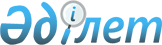 О внесении изменений в решение Шалкарского районного маслихата от 14 октября 2020 года № 533 "Об утверждении методики оценки деятельности административных государственных служащих корпуса "Б" государственного учреждения "Аппарат Шалкарского районного маслихата"Решение Шалкарского районного маслихата Актюбинской области от 7 апреля 2022 года № 187
      Шалкарский районный маслихат РЕШИЛ:
      1. Внести в решение Шалкарского районного маслихата от 14 октября 2020 года № 533 "Об утверждении методики оценки деятельности административных государственных служащих корпуса "Б" государственного учреждения "Аппарат Шалкарского районного маслихата" (зарегистрированное в Реестре государственной регистрации нормативных правовых актов № 7545) следующие изменения:
      в Методике оценки деятельности админстративных государственных служащих корпуса "Б" государственного учреждения "Аппарат Шалкарского районного маслихата" (далее-Методика), утвержденной указанным решением:
      пункт 5 Методики изложить в следующей новой редакции:
      "5. Для проведения оценки должностным лицом, имеющим право назначения на государственную должность и освобождения от государственной должности служащего корпуса "Б" (далее-уполномоченное лицо), создается Комиссия по оценке (далее - Комиссия), рабочим органом которой является служба управления персоналом либо в случае ее отсуствия-иное структурное подразделение (либо), на которое возложено исполнение обязанностей службы управления пресоналом (кадровой службой) (далее - служба управления персоналом).
      Состав Комиссии определяется уполномоченным лицом. Количество членов Комиссии составляет не менее 5 человек.";
      пункт 41 Методики изложить в следующей новой редакции:
      "41. Ознакомление служащего корпуса "Б" с результатами оценки осуществляется в письменной форме. В случае отказа служащего от ознакомления, составляется акт в произвольной форме, который подписывается службой управления персоналом и двумя другими служащими государственного органа.
      При этом служащим, отказавшимся от ознакомления, результаты оценки направляются посредством интранет-портала государственных органов и/или единой автоматизированной базы данных (информационной системы) по персоналу государственной службы либо системы электронного документооборота в сроки, указанные в пункте 40 настоящей Методики.";
      пункт 42 исключить.
      2. Государственному учреждению "Аппарат маслихата Шалкарского района" в установленном законодательством порядке обеспечить:
      1) направление настоящего решения на официальное опубликование в Эталонном контрольном банке нормативных правовых актов Республики Казахстан в электронном виде ;
      2) размещение настоящего решения на интернет-ресурсе маслихата Шалкарского района после его официального опубликование.
      3. Ответственность за исполнение настоящего решения возложить на руководителя аппарата Шалкарского районного маслихата.
      4. Настоящее решение вводится в действие по истечении десяти календарных дней после дня его первого официального опубликования.
					© 2012. РГП на ПХВ «Институт законодательства и правовой информации Республики Казахстан» Министерства юстиции Республики Казахстан
				
      Секретарь Шалкарского районного маслихата 

С. Бигеев
